Série Relaciomanentos – JUGO DESIGUALEm nosso post anterior abordamos o assunto: Mídias Sociais. Uma ferramenta que também pode ser muito útil ao Senhor, usando-o de maneira correta. Se você ainda não leu, não deixe de ler esse texto instruidor. Nós, como cristãos, precisamos estar vigilantes a todo tempo, pois  as redes sociais contribuem para uma vida social mais ampla, maior contato com as pessoas. E, é exatamente por isso que falaremos sobre o jugo desigual, pois a facilidade de comunicação tem aumentado consideravelmente e trago muitas preocupações. Estamos, o tempo todo, falando com todos os tipos de pessoas de vários lugares diferentes, e devemos vigiar quanto a isso.Em 2 Coríntios 6:14- 18, Paulo nos traz essa passagem que fala do sobre o relacionamento do cristão com o incrédulo, da luz com as trevas. “Não vos ponhais em jugo desigual com os incrédulos; porquanto que sociedade pode haver entre a justiça e a iniqüidade? Ou que comunhão, da luz com as trevas? Que harmonia, entre Cristo e o Maligno? Ou que união, do crente com o incrédulo? Que ligação há entre o santuário de Deus e os ídolos? Porque nós somos santuário do Deus vivente, como ele próprio disse: Habitarei e andarei entre eles; serei o seu Deus, e eles serão o meu povo. Por isso, retirai-vos do meio deles, separai-vos, diz o Senhor; não toqueis em coisas impuras; e eu vos receberei, serei vosso Pai, e vós sereis para mim filhos e filhas, diz o Senhor Todo-Poderoso. “	Nesse trecho da bíblia, vemos a expressão “jugo desigual”. O que é um jugo, você sabe? Jugo é um pedaço de madeira usado para unir bois, ou outros animais, um ao lado do outro para que estes possam arar o campo, como ilustrado na figura a seguir. Para tal,  eles precisam estar em sintonia, no mesmo ritmo, com a mesma meta. Ou seja, o jugo representa a união, onde um for, o outro o acompanha,uma vez que estão ligados por esse jugo. 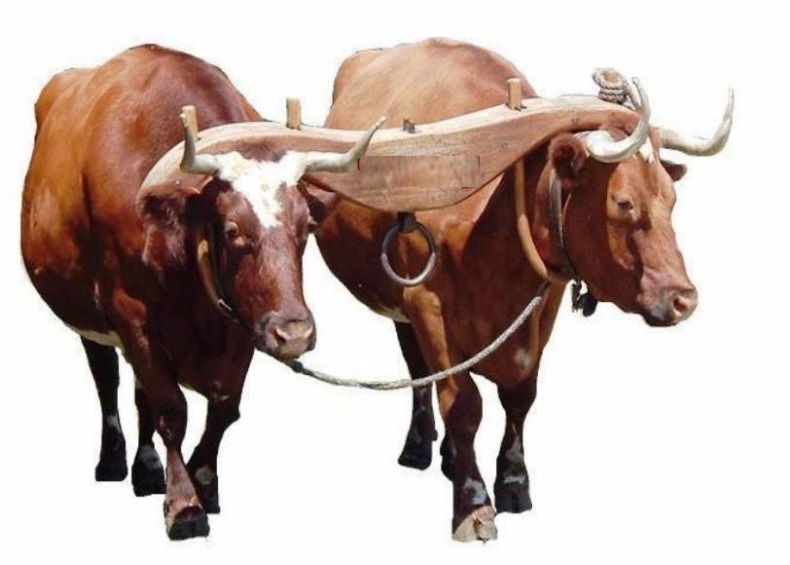 Imagino  que unir dois animais grandes como os bois, e fazê-los seguir a mesma linha e andar lado a lado com o mesmo objetivo não seja algo fácil, agora imaginem unir um boi a um jumento por exemplo, ou a um cavalo. Seriam animais diferentes, de portes diferentes, criados de maneiras diferentes, cada um com uma função diferentes trilhando o mesmo caminho.O boi, talvez esteja acostumado a arar a terra, porém para o jumento, por exemplo, isso é novidade. Será que eles teriam sintonia? Será que essa união daria certo? O objetivo do jumento é o mesmo que o do boi? Isto é oque chamamos de jugo desigual.Um pequeno exemplo que sempre me ajudou a visualizar de maneira mais real essa questão do jugo desigual é o seguinte: Imagine que você, cristão, está em cima de um pequeno banco de madeira,  e vê sua pessoa amada ali no chão, olhando pra você, então, você segura a mão dessa pessoa e a chama para subir com você naquele pequeno banco. O que é mais fácil? Você puxar essa pessoa pra cima, ou ela te puxar pra baixo? O que acontece na maioria das vezes é que ambos acabam caindo. Esse banco pode ser representado como sendo a sua vida da igreja hoje, a sua comunhão pessoal com Deus, o seu desfrute espiritual, o seu negar da vida da alma, a sua busca, seu exercício dos dons e ministérios, seu serviço ao Senhor. Tudo isso pode se peder com apenas um relacionamento com a pessoa errada. E fique atento pois  essa pessoa errada, também pode ser uma pessoa cristã, que reúne na mesma igreja que você, inclusive. Não precisa, necessariamente, ser somente pessoas incrédulas. Hoje, muitos cristão não tem um viver espiritual saudável, normal. Vão nas reuniões, cultos, conferências ou retiros, mas não tem uma comunhão íntima com Deus, não tem um viver consagrado. Para ter um relacionamento humano com alguém, jovem, você primeiro precisa aprender a se relacionar com Deus, você precisa ser íntimo Dele. Como pode pedir à Ele que te dê um esposo ou esposa se esse simples e maravilhoso relacionamento com o seu Criador e Pai você está falhando em ter? Pois bem, busquemos primeiro o Reino e a Justiça de Deus, e todas as coisas, inclusive seu futuro(a) conjugê lhe será acrescentado (Mateus 6:33).Uma vez que a sua busca e a da pessoa que você quer se relacionar é a mesma, isto é, agora que vocês estão sobre o mesmo jugo, tudo se torna muito mais fácil. Um relacionamento não é algo tão lindo e perfeito  como vemos nos filmes de romance, na verdade  é algo que exige comprometimento, cuidado, responsabilidade e aprender a mesmo estando ceto, vencer o orgulho, negar a si mesmo. E quando Deus esta acima disso tudo, quando a busca espiritual de ambos é forte, os quesitos da alma se resolvem na luz do Senhor.  Quer queira ou não, nós passamos a maior parte do nosso dia na alma, no nosso ser natural, mas buscamos negar essa alma, deixando Deus preencher todo nosso ser através do nosso espírito. Mas é com a alma da outra pessoa que você vai se relacionar na maior parte do tempo, não só com o espírito. E se essa pessoa busca negar se a si mesmo para dar lugar para o Senhor e o Espirito habitarem nela, o crescimento de vida é maior e portanto a paciência, o amor e o cuidado também. E por consequência, seu relacionamento.Além disso, no seu dia a dia, essa pessoa que tem a mesma meta que você, que é Reinar com Cristo, será seu companheiro(a) espiritual. Vocês se apascentarão, mandarão versiculos um para o outro, orarão pela vida e situações um do outro, incentivarão a ler livros espirituais, a se alimentar de Cristo. Essa pessoa desejará para você o Reino de Deus, portanto um ajudará o outro em todos os aspectos. Vocês serão companheiros na tribulação, no reino e na perseverança (Apocalipse 1:9) e a familia de vocês servirá ao Senhor. Seus filhos e filhas, netos e netas, estarão sobre o cuidado do Senhor, e serão ensinados a ter o mesmo viver  e caminho que vocês, como casal, como pais e como irmãos em Cristo tem e terão. Portanto jovem, ore ao Senhor primeiramente, para que você possa ter um firme e estável relaciomanento com Deus, para então ter um relacionamento com alguém que busca e ama à Ele acima de tudo, que ame a Deus até mais do que ame a você. Ore ao Senhor para lhe ensinar a esperar o tempo de Deus para que isso ocorra, e até lá, intensifique sua busca ao Senhor, sirva na sua localidade, ajude os irmãos e jovens ao seu redor, seja companheiro(a) espiritual de alguém e creia que tudo já está preparado, dê esse voto de fé ao Senhor, não agonie seu coração. Todas as coisas cooperam para o bem daqueles que ama a Deus (Romanos 8:28). Tudo tem o seu tempo determinado, e há tempo para todo propósito debaixo do céu (Eclesiastes 3:1Agora, se por um acaso, você já está em jugo desigual, ore ao Senhor e peça pela luz, para que Ele te mostre qual o melhor caminho. Se vale mesmo a pena continuar sobre esse jugo. Reflita se a meta do seu relacionamento é a de que ambos possam ser úteis ao Senhor e queiram reinar com Ele. Afinal, qual é a sua meta nessa terra? Entrega o Teu caminho ao Senhor e deixe que a paz que vem de Cristo seja o árbitro no seu coração (Salmos 37:5, Colossenses 3:15).Jovens, muitas vezes a espera parece interminável, perdemos a esperança e as coisas no mundo parecem mais fáceis, mas creia que o seu Pai não te desampara! Vale a pena esperar, vale a pena se consagrar ao Senhor, consagrar todos os aspectos da sua vida, principalmente o seu casamento. Desde pequenos muitos escutam isso, e talvez já estejam cansados do mesmo discurso, mas Deus prova o nosso coração através da espera. Confia, crê, tenha fé, Deus te ama muito para não lhe dar o melhor. O que é seu, o Senhor já separou, não busque algo fora do plano de Deus. O que vem de Cristo é muito melhor, porque é santo e perfeito! Jesus é o Senhor!